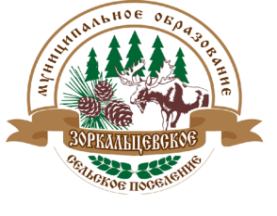 МУНИЦИПАЛЬНОЕ ОБРАЗОВАНИЕ
«ЗОРКАЛЬЦЕВСКОЕ СЕЛЬСКОЕ  ПОСЕЛЕНИЕ»АДМИНИСТРАЦИЯ ЗОРКАЛЬЦЕВСКОГО СЕЛЬСКОГО ПОСЕЛЕНИЯПОСТАНОВЛЕНИЕ«_15_» апреля 2021 г.                                                                                                         № __88__О внесении изменений в постановление Администрации Зоркальцевского сельского поселения от 15 декабря 2020 года № 474 «Об утверждении порядка формирования, ведения, ежегодного дополнения и опубликования перечня муниципального имущества Зоркальцевского сельского поселения, предназначенного для предоставления во владение и (или) в пользование субъектам малого и  среднего предпринимательства и организациям, образующим инфраструктуру поддержки субъектов  малого и среднего предпринимательства "В целях приведения в соответствие с действующим законодательством,ПОСТАНОВЛЯЮ:1. Внести  в постановление Администрации Зоркальцевского сельского поселения от 15 декабря 2020 года № 474 «Об утверждении порядка формирования, ведения, ежегодного дополнения и опубликования перечня муниципального имущества Зоркальцевского сельского поселения, предназначенного для предоставления во владение и (или) в пользование субъектам малого и  среднего предпринимательства и организациям,  образующим инфраструктуру поддержки субъектов  малого и среднего предпринимательства"  (далее - Постановление) следующие изменения:1.1. Наименование Постановления  изложить в следующей редакции: " Об утверждении порядка формирования, ведения, ежегодного дополнения и опубликования перечня муниципального имущества Зоркальцевского сельского поселения, предназначенного для предоставления во владение и (или) в пользование субъектам малого и  среднего предпринимательства, физическим лицам, не являющимся индивидуальными предпринимателями и применяющим специальный налоговый режим "Налог на профессиональный доход", а также организациям, образующим инфраструктуру поддержки субъектов малого и среднего предпринимательства".1.2. Пункт 1.1 Постановления изложить в следующей редакции: "Порядок формирования, ведения, ежегодного дополнения  и опубликования Перечня муниципального имущества Зоркальцевского сельского поселения, предназначенного для предоставления во владение и (или) в пользование субъектам малого и среднего предпринимательства,  физическим лицам, не являющимся индивидуальными предпринимателями и применяющим специальный налоговый режим "Налог на профессиональный доход", а также организациям, образующим инфраструктуру поддержки субъектов малого и среднего предпринимательства"(далее – Порядок) (приложение №1);1.3. Пункт 1.2 Постановления изложить в следующей редакции: «Форму Перечня муниципального имущества Зоркальцевского сельского поселения, предназначенного для предоставления во владение и (или) пользование субъектам малого и среднего предпринимательства, физическим лицам, не являющимся индивидуальными предпринимателями и применяющим специальный налоговый режим "Налог на профессиональный доход", а также организациям, образующим инфраструктуру поддержки субъектов малого и среднего предпринимательства для опубликования в средствах массовой информации, а также размещения в информационно-телекоммуникационной сети «Интернет» (приложение 2);1.4. Пункт 1.3 Постановления изложить в следующей редакции: «Виды муниципального имущества, которое используется для формирования перечня муниципального имущества Зоркальцевского сельского поселения, предназначенного для предоставления во владение и (или) в пользование субъектам малого и среднего предпринимательства, физическим лицам, не являющимся индивидуальными предпринимателями и применяющим специальный налоговый режим "Налог на профессиональный доход", а также организациям, образующим инфраструктуру поддержки субъектов малого и среднего предпринимательства» (приложение №3).1.5. В Порядке (приложение 1)  утвержденном  Постановлением:1.5.1. Часть 1 изложить в следующей редакции: " Настоящий Порядок определяет правила формирования, ведения, ежегодного дополнения и опубликования Перечня муниципального имущества Зоркальцевского сельского поселения, предназначенного для предоставления во владение и (или) пользование субъектам малого и среднего предпринимательства, физическим лицам, не являющимся индивидуальными предпринимателями и применяющим специальный налоговый режим "Налог на профессиональный доход» и организациям, образующим инфраструктуру поддержки субъектов малого и среднего предпринимательства (далее – Перечень), требования к имуществу, сведения о котором включаются в Перечень, в целях предоставления указанного имущества на долгосрочной основе (в том числе по льготным ставкам арендной платы) субъектам малого и среднего предпринимательства, физическим лицам, не являющимся индивидуальными предпринимателями и применяющим специальный налоговый режим "Налог на профессиональный доход"( далее – Самозанятые) и организациям, образующим инфраструктуру поддержки субъектов малого и среднего предпринимательства (далее – организации инфраструктуры поддержки).1.5.2.  В пункте 2.2.1 после слов "субъектам малого и среднего предпринимательства" добавить ", Самозанятых".1.5.3. В пункте 2.2.2 после слов "арендной платы) субъектам малого и среднего предпринимательства" добавить ", Самозанятым".1.5.4. в пункте 3.3.1. после слов «предпринимательства» добавить «, самозанятых);1.5.5. в пункте 3.3.9. после слов «предпринимательства» добавить «, самозанятым»;1.5.6 в пункте 3.3.10. после слов «предпринимательства» добавить «, самозанятым»;1.6. Наименование Формы (приложение 2) изложить в следующей редакции: Форма Перечня муниципального имущества Зоркальцевского сельского поселения, предназначенного для предоставления во владение и (или) пользование субъектам малого и среднего предпринимательства,  физическим лицам, не являющимся индивидуальными предпринимателями и применяющим специальный налоговый режим "Налог на профессиональный доход" и организациям, образующим инфраструктуру поддержки субъектов малого и среднего предпринимательства».2. Опубликовать настоящее постановление в Информационном бюллетене Зоркальцевского    сельского поселения, разместить на официальном сайте муниципального образования «Зоркальцевское сельское поселение» в сети Интернет - http://www.zorkpos.tomsk.ru.3. Настоящее Постановление вступает в силу со дня его официального опубликования.Глава  поселения  (Глава Администрации)                      	                                                                        В.Н. Лобыня